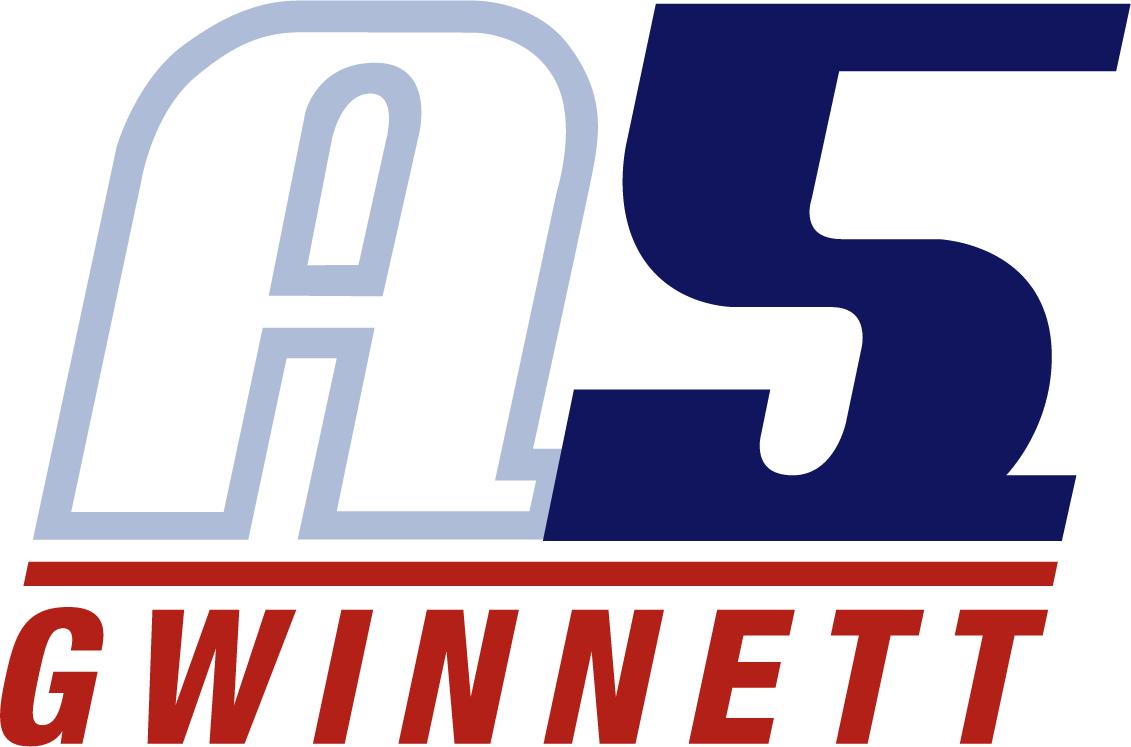 D’Anna KesterCoaching ExperienceTsunami Volleyball Club 12-1 team2012-2013 seasonPlaying ExperienceGeorgia State University A5 Gwinnett Volleyball Club17s, 18sProlink Volleyball Club16s Providence Christian Academy Varsity Captain 2010, 2011Coaches Award 2011Set PCA assist record in 2010 and eclipsed record in 2011All Area Team- 2010, 2011All County Honorable Mention- 2010, 2011Sweet 16- 2010, 2011EducationBachelors of Social Work- University of GeorgiaMasters of Clinical Social Work- University of Georgia